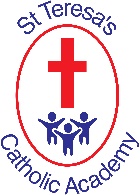 Our children are receptive, inquisitive learners who, through our Gospel values, have a unique sense of the world.The Music Curriculum K&S at St. Teresa’s Catholic Academy – Key Stage 1 NC objective Pupils should be taught to: Year 1 Charanga UnitsHey you!Rhythm in the way we walk & talk/banana rapIn the grooveRound and roundYour imagination
Reflect, rewind, replay Year 1 Charanga UnitsHey you!Rhythm in the way we walk & talk/banana rapIn the grooveRound and roundYour imagination
Reflect, rewind, replay Year 2 Charanga UnitsHands, feet, heartHo, Ho, HoI wanna play in a bandZootimeFriendship timeReflect, rewind, replayYear 2 Charanga UnitsHands, feet, heartHo, Ho, HoI wanna play in a bandZootimeFriendship timeReflect, rewind, replayNC objective Pupils should be taught to: Skills Knowledge Skills Knowledge  Use their voices expressively and creatively by singing songs and speaking chants and rhymes.  -To use their voices and sing notes of different pitches  -To understand that different pitches can be created using our voices.  - To use their voice to sing notes of different pitch (high and low)  -To understand that voice can sing notes of different pitch (high and low)  To use their voices to make different types of sounds – rapping or saying words in rhythm.  -To sing or rap five songs from memory. To start and stop singing when following a leader.  -To understand that different types of sounds can be made using their voices.  -To know five songs or raps from memory.  To know and confidently sing five songs from memory. To be able to explain what singing in unison means. -To use their voices to make different types of sounds – rapping. -To be able to warm up their voices effectively.  -To be able to sit in a comfortable position to sing.  -To know five songs or raps from memory.  -To know that unison is when everyone is singing at the same time.  -To know that songs can include other ways of using the voice e.g rapping (spoken word)  -To understand why we need to warm up our voices.   Play tuned and untuned instruments musically. To treat instruments with respect.  -To be able to find and play notes C, D, E, F, G and A on a tuned instrument.  To play a tuned instrumental part to accompany a song using one note. To know notes C, D, E, F, G and A.  To know the name of the instruments that they are playing.  To play a tuned instrumental part that uses one, two or more notes.   To be able to find and play notes G, A, B, C, D, E and F on a tuned instrument.  To play an instrumental part in time with the steady pulse.  To know notes G, A, B, C, D, E and F.  To know the names of untuned percussion instruments that are played in class.  - To listen to and follow musical instructions from a leader.   Listen with concentration and understanding to a range of high-quality live and recorded music.  -To experience movement to music by dancing, marching, being animals or pop stars.  - To recognise the sound and names of some of the instruments they hear within music.   To know five songs. -To know what each song is about.  To know and recognise the sound and names of some of the instruments they use within music.   - To explain how songs can tell a story or describe an idea and give specific examples.  To know five songs.  To know some songs have a chorus and a response/answer part. -To know that songs have a musical style. -To know that songs can tell a story or describe an idea.   Experiment with, create, select and combine sounds using the inter-related dimensions of music.  -To be able to find the pulse within a song or piece of music.  To be able to listen to a rhythm and clap the same rhythm back.  To create their own rhythms for others to copy.  To be able to listen to a rhythm and improvise and clap back an answer.  -To know that music has a steady pulse, like a heartbeat.  -To know that we can create rhythms from words, our names, favourite colours and animals.  To know that improvisation is about making up your own tunes on the spot.  To know that everyone can improvise.  To be able to use voice to copy back using ‘la’ whilst marching the steady beat.  To be able to take turns to improvise using one or two notes.  To be able to help create three simple melodies using one, three or five notes.  To be able to choose a song that they have learnt and perform it.  To know that we can create rhythms from words, our names, favourite food, colours and animals.  To know that rhythms are different from the steady pulse.  To know that we can add high and low sounds (pitch) when we sing and play our instruments.  To be able to use voices and instruments to improvise their own answer when they have listened to a rhythm.  To be able to help to create a simple melody using one, two or three notes.  To be able to write down the notes of a composition and change them if necessary.  To be able to perform a song or piece of music that they have learnt.  To understand that composing is like writing a story with music.  -To understand that everyone can compose.  -To understand how notes of the composition can be written down and changed if necessary.  To understand that a performance is sharing music with other people who are called an audience.  -To be able to add their own ideas to a performance.  - To be able to comment on how they were feeling about their performance.  To know that a performance can be a special occasion and involve a class, a year group or a whole school.  To know that an audience can include your parents and friends.  